Преимущества Быстро сохнет Не имеет запахаСо временем не желтеетПодготовка поверхности Основание должно быть чистым, сухим и твердым. Поверхность очистить с помощью Fluren 37 Basic Cleaner. Шелушащуюся и мелящуюся краску удалить. Глянцевые, гладкие поверхности отшлифовать абразивом. Металлические изделия должны быть загрунтованы антикоррозионным грунтом.Наносить краску на холодные основания. Если окрашиваемая поверхность будет горячей, возникает риск плохой адгезии и неравномерности покрытия.НанесениеНаносить кистью, валиком или распылителем. Поверхность очищать с помощью Fluren 32 Universal Cleaner. При необходимости реставрации повреждений используйте ту же краску  и такой же инструмент, которые применялись первоначально.ПримечаниеРадиаторы, ранее обработанные порошковыми покрытиями необходимо включить примерно через 1 час после нанесения Interior Radiator Finish, чтобы обеспечить хорошую адгезию.Технические характеристикиТип:                                                              акриловая краска на водной основеПлотность:                                                 1,26 кг/лСтепень блеска:                                           40, полуглянцевыйСухой остаток:                                             По весу: 48% , По объему: 33%Расход:                                                          10 м²/л  Температура нанесения:                             Мин. рабочая температура в процессе                                                                      нанесения и высыхания/отверждения: +5°C                                                                      Макс. относительная влажность: 80%Время высыхания при температуре  20°C,относительной влажности 60%:               Высыхание на отлип: 1 ч                                                                     Интервал перекрытия: 12 ч                                                                     Полное отверждение: Несколько днейРазбавитель:                                               Вода. При распылении разбавляется на 10% водой.Очистка инструментов и т.д.:                   Вода и мылоУсловия хранения:                                     Хранить в прохладном месте, в плотно закрытой упаковке, не замораживать._________________________________________________________________________________________Код: INT RAD                      Сентябрь 2011 года, заменяет Декабрь 2010 годаУбедитесь, что технический паспорт продукта самого последнего издания.Пожалуйста, обращайтесь к информации на наклейке, а также к инструкции по нанесению на сайтеwww.flugger.dkВся информация основана на существующем законодательстве, лабораторных тестах и практическом опыте.Технический паспорт 
Flügger Interior Radiator Finish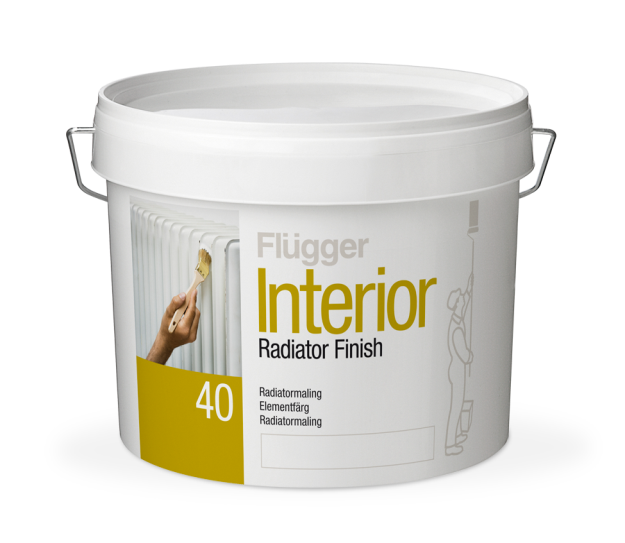 Описание продукта Акриломодифицированная  термостойкая краска для радиаторов на водной основе, выдерживающая температуру до 80 °C и не желтеющая со временем. Предназначена для поверхностей постоянно подверженных воздействию высоких температур. Рекомендуется для водных и электрических радиаторов, трубопроводов отопительной системы.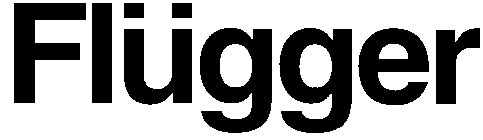 